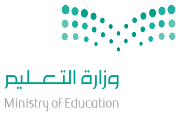                المملكة العربية السعودية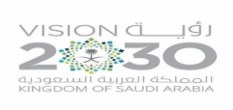                     وزارة التعليم                    الثانوية                                                                                   الأهداف السلوكيةالإجرائيةالمحتوىالمحتوىاستراتيجياتالتدريس الحديثةاستراتيجياتالتدريس الحديثةطرق وأساليب التدريسالوسائل والتقنيات المستخدمةالمهاراتالمكتسبةالمهاراتالمكتسبةالتقويم1-أن تعرف المتعلمة النظام الاقتصادي.2-أن توضح المتعلمة  دور  النظام الاقتصادي في المجتمع .3-أن تعدد المتعلمة أنواع النظم الاقتصادية الثلاثة . 4-أن تعدد المتعلمة ثلاثة من  مبادئ النظام الرأسمالي.6-أن توضح  المتعلمة الآلية المتبعة للتعامل مع عناصر المشكلة  ..7-أن تنقد المتعلمة النظام     الرأسمالي.تعريف النظام الاقتصادي: هو مجموعة من مبادئ مرتكزة على فلسفة معينة أو دين يؤمن به المجتمع لوضع آلية لتسيير النشاط الاقتصادي.وظائف النظام الاقتصادي:1-بيان الطريقة التي يحدد بها المجتمع احتياجاته.2-تحديد خصائص المشروعات التي تتولى الأنشطة الإنتاجية في المجتمع. 3-وضع معايير لتوزيع ناتج النشاط الاقتصادي.أنواع النظم الاقتصادية:1-النظام الرأسمالي (مبادئ – انتقادات).2-النظام الاشتراكي (مبادئ – انتقادات).   3-النظام الإسلامي.النظام الرأسمالي: يقوم على المذهب الفردي الحرمبادئه: الحرية الاقتصادية-الملكية الخاصة-          المنافسة الكاملة-المصلحة الخاصةكيف يعالج المشكلة الاقتصادية: آلية السوق الحر هي المتبعة في التعامل مع عناصر المشكلة.الانتقادات: وجهت له العديد من الانتقادات.تعريف النظام الاقتصادي: هو مجموعة من مبادئ مرتكزة على فلسفة معينة أو دين يؤمن به المجتمع لوضع آلية لتسيير النشاط الاقتصادي.وظائف النظام الاقتصادي:1-بيان الطريقة التي يحدد بها المجتمع احتياجاته.2-تحديد خصائص المشروعات التي تتولى الأنشطة الإنتاجية في المجتمع. 3-وضع معايير لتوزيع ناتج النشاط الاقتصادي.أنواع النظم الاقتصادية:1-النظام الرأسمالي (مبادئ – انتقادات).2-النظام الاشتراكي (مبادئ – انتقادات).   3-النظام الإسلامي.النظام الرأسمالي: يقوم على المذهب الفردي الحرمبادئه: الحرية الاقتصادية-الملكية الخاصة-          المنافسة الكاملة-المصلحة الخاصةكيف يعالج المشكلة الاقتصادية: آلية السوق الحر هي المتبعة في التعامل مع عناصر المشكلة.الانتقادات: وجهت له العديد من الانتقادات. التعلم التعاوني تمثيل الأدوار الخرائط الذهنية التعلم باللعب التعلم النشط حل المشكلات تعلم الأقران العصف الذهني التفكير الناقد التفكير الإبداعي البحث والاستكشاف خرائط المفاهيم أخرى........................................................................ التعلم التعاوني تمثيل الأدوار الخرائط الذهنية التعلم باللعب التعلم النشط حل المشكلات تعلم الأقران العصف الذهني التفكير الناقد التفكير الإبداعي البحث والاستكشاف خرائط المفاهيم أخرى........................................................................حوارومناقشةاستنتاجإلقائيةعرضاستقرائيةمحاضرةأخرى............................................................كتاب الطالب كتاب النشاطجهاز العرضشفافياتجهاز تسجيلمجسماتعيناتفيلم تعليميلوحاتمراجعأخرى...............................................................*عمليات التعلم الأساسية:الملاحظةالتصنيفجمع المعلوماتالاستنتاجأخرى..........................*عمليات التفكير الإبداعي:المرونةالطلاقةالأصالةالخيالالعصف الذهني*التفكير الناقد:تحديد الأولوياتالاستدلال أخرى..........................*عمليات التعلم الأساسية:الملاحظةالتصنيفجمع المعلوماتالاستنتاجأخرى..........................*عمليات التفكير الإبداعي:المرونةالطلاقةالأصالةالخيالالعصف الذهني*التفكير الناقد:تحديد الأولوياتالاستدلال أخرى..........................س:عرفي النظام الاقتصادي؟س: وضحي دور النظام الاقتصادي في المجتمع ؟س:عددي أنواع النظم الاقتصادية الثلاثة ؟س: عددي ثلاثة من  مبادئ النظام الرأسمالي؟س:  وضحي الآلية المتبعة للتعامل مع عناصر المشكلة في النظام الرأسمالي ؟  س: انقدي النظام الرأسمالي؟القرآن الكريمالسنة النبويةالحياةالأحداث الجاريةأخرى.................................القرآن الكريمالسنة النبويةالحياةالأحداث الجاريةأخرى.................................الملاحظةاسئلة وأجوبةأداء عملياختباراتأخرى..........................الملاحظةاسئلة وأجوبةأداء عملياختباراتأخرى..........................ورقة عملبحوثسلالم التقديرتقاريراستباناتأخرى...................ورقة عملبحوثسلالم التقديرتقاريراستباناتأخرى...................ورقة عملبحوثسلالم التقديرتقاريراستباناتأخرى...................ورقة عملبحوثسلالم التقديرتقاريراستباناتأخرى...................الواجب المنزلي:الواجب المنزلي: